PrivacyThe SAP team information is completely confidential and the team will respect you and your child's privacy at all times.If you would like more information on SAP, go to your school website at (insert school district web address).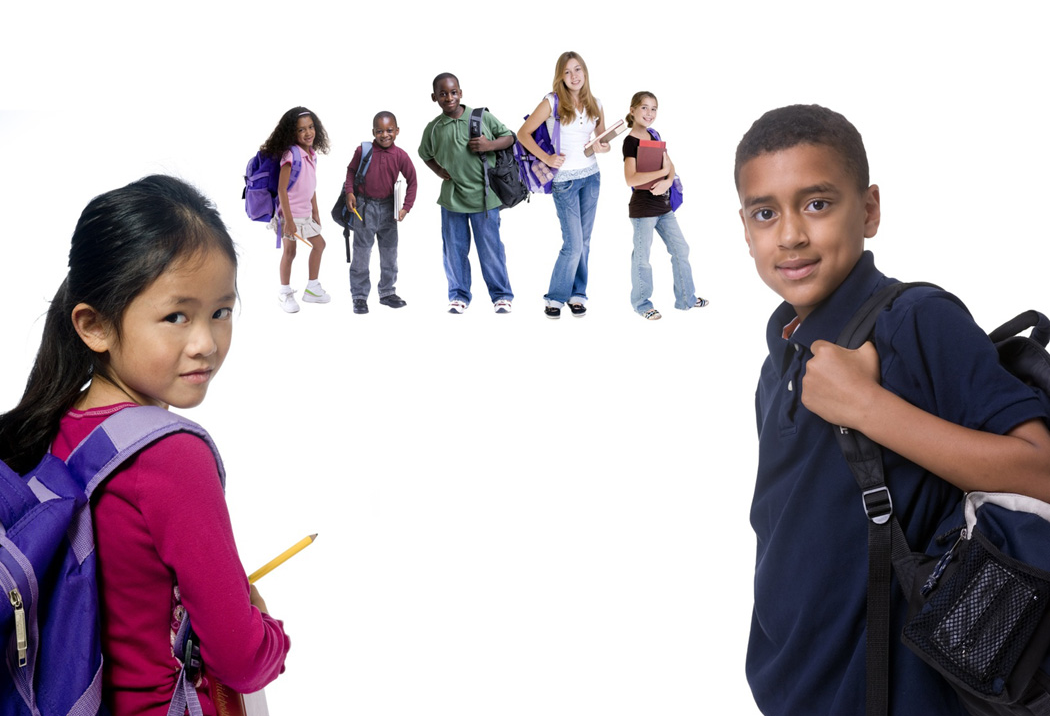 Optional: Your school district disclaimer can go here.Are You Worried About Your Child?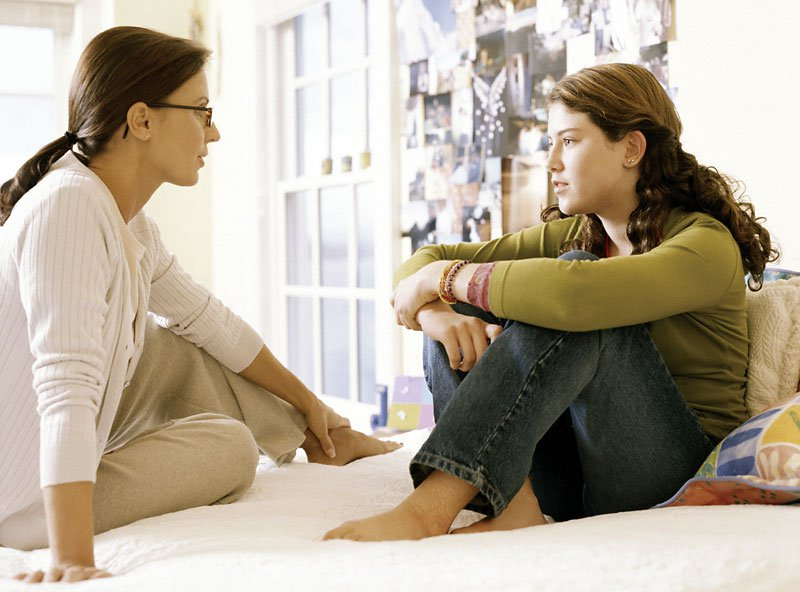 (You may want to add age appropriate pictures from Bing or Google for your school.)The Student Assistance Program (SAP) can help children experiencing barriers to learning.A Guide for Parents/GuardiansNote:  This parent/guardian brochure intended for teams to choose what to insert or remove, based on local needs.What Is SAP? A SAP team made up of school and agency staff is available to help you access school and community services for your child.In Pennsylvania, every school district is required to have a plan for identifying and assisting students who experience barriers to learning.  Our school’s Student Assistance Program team name is_______.The _____ (insert your team name here) SAP team will help you find services and assistance within the school, and if needed, in the community.   We do not diagnose, treat, or refer your child for treatment.  We will provide you with information and you make the choice(s) that best fit your needs and wishes.  As the parent/guardian you are an important part of the team.  Do You See Your Child Showing Any of These Behaviors? Customize the following list by adding or deleting items:Withdrawing from family, friends, and/or activitiesChanging friendsUnexplained physical injuriesFeeling sadTalking about suicideDefying authority, both at home and schoolActing aggressivelyHittingLyingNeeding money without a good explanationDeclining gradesExperimenting with alcohol or drugsBack-talking staffAre You Concerned about Your Child’s Reaction to...?Recent death of a loved oneDivorce of parentsFamily relocationA relationship problemBullyingOther traumatic eventHow Does My Child Become Involved in the SAP Program?Anyone can refer a child to the ____ team.  Some students are referred by teachers or other school personnel.  A friend or family member can also let the ___ team know that they are worried about someone.  The child can even go directly to the ____team to ask for help.  Schools will gather information to determine how a student is doing in their classes.  However, the SAP team will not proceed unless you give your written parent permission.  Once permission is received, the _____ team will work with you to develop a plan of action to help your child achieve success in school.  Participation in the program is voluntary. What If Someone Has Referred My Child to SAP?A ___ team member will contact you regarding your child’s referral to the program.  Before a SAP team member talks to your child, you will be asked to sign a permission form.  The ___ team will work with you and your child throughout the process.  As a parent, your knowledge and thoughts about your child will be helpful in developing a plan of action.  If you need more information before making a decision about SAP, please feel free to talk to a ___ team member.     How Do I Contact the SAP Team? If you have any questions about SAP or you feel that your child may need help, call your child’s school and ask to speak with any of the following team members:  Include your SAP team members’ names here.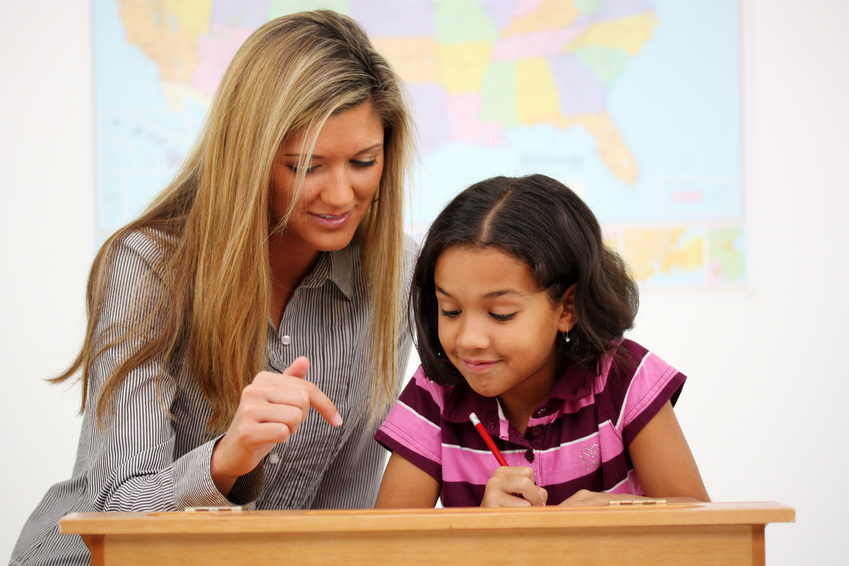 